Netball Club Details: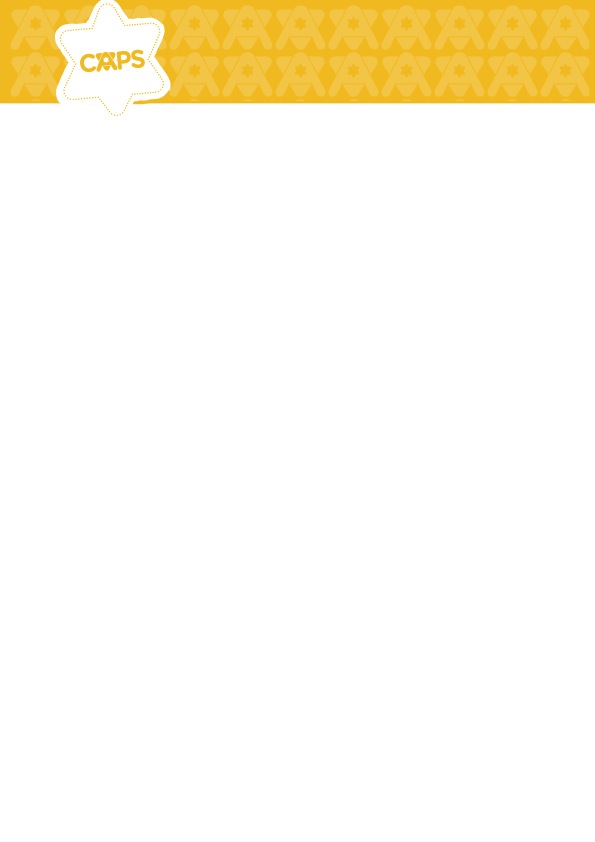 *Your Netball Development Officer or Regional Office can assist you with completing this information CAPS contact details:Club Declaration I declare that the information given in the CAPS assessment file is to the best of my knowledge true and correct. I understand that Clubmark is a club accredited scheme developed by Sport England and managed by their partners. By signing up to CAPS clubs I agree to our data and information being shared with Sport England and their partners who manage Clubmark. Name:						Position in club: Signed:                                                                       	Date:Club NameAffiliation number(please note you must be affiliated to EN)Club training ground addressPostcodeClub website address England Netball RegionCounty Sports Partnership*Local AuthorityLocal Sport NetworkNameAddressPostcodeTelephone/mobileEmail address